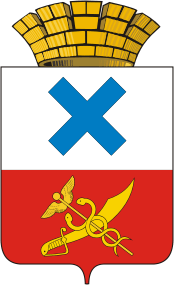 Глава Городского округа «город Ирбит»Свердловской областиПОСТАНОВЛЕНИЕ                                                                                                                                           от  15  ноября  2023 года № 183-ПГг. ИрбитОб утверждении проекта межевания территорий многоквартирных жилых домов, расположенных по адресам: Свердловская область, город Ирбит,           улица Кирова, дом 66; Свердловская область, город Ирбит, улица Кирова,        дом 68; Свердловская область, город Ирбит, улица Кирова, дом 70; Свердловская область, город Ирбит, улица Кирова, дом 72;                        Свердловская область, город Ирбит, улица Орджоникидзе, дом 27 На основании обращения кадастрового инженера Койновой Наталии Сергеевны об утверждении проекта межевания территорий многоквартирных жилых домов, расположенных по адресам: Свердловская область, город Ирбит, улица Кирова, дом 66; Свердловская область, город Ирбит, улица Кирова, дом 68; Свердловская область, город Ирбит, улица Кирова, дом 70; Свердловская область, город Ирбит, улица Кирова, дом 72; Свердловская область, город Ирбит, улица Орджоникидзе, дом 27 без проведения публичных слушаний, в соответствии                с подпунктом 3 пункта 3 постановления Правительства Свердловской области            от 28.04.2022 № 302-ПП «Об установлении на территории Свердловской области отдельных случаев утверждения органами местного самоуправления муниципальных образований, расположенных на территории Свердловской области, генеральных планов поселений, генеральных планов городских округов, правил землепользования и застройки, документации по планировке территории и внесения в них изменений без проведения в 2022-2023 году общественных обсуждений или публичных слушаний по проектам указанных документов»,ПОСТАНОВЛЯЮ:1. Утвердить проект межевания территорий многоквартирных жилых домов, расположенных по адресам: Свердловская область, город Ирбит, улица Кирова, дом 66; Свердловская область, город Ирбит, улица Кирова,  дом 68; Свердловская область, город Ирбит, улица Кирова, дом 70; Свердловская область, город Ирбит, улица Кирова, дом 72; Свердловская область, город Ирбит, улица Орджоникидзе, дом 27. 2. Определить место хранения проекта межевания территорий многоквартирных жилых домов, расположенных по адресам: Свердловская область, город Ирбит, улица Кирова, дом 66; Свердловская область, город Ирбит, улица Кирова, дом 68; Свердловская область, город Ирбит, улица Кирова, дом 70; Свердловская область, город Ирбит, улица Кирова, дом 72;                        Свердловская область, город Ирбит, улица Орджоникидзе, дом 27 - отдел архитектуры и градостроительства администрации Городского округа «город Ирбит» Свердловской области.3. Отделу организационной работ и документообеспечения администрации Городского округа «город Ирбит» Свердловской области опубликовать  настоящее постановление в Ирбитской общественно-политической газете «Восход» и разместить его на официальном сайте администрации Городского округа «город Ирбит» Свердловской области в сети «Интернет» (www.moirbit.ru).Глава Городского округа«город Ирбит» Свердловской области                                                                Н.В. Юдин